Keamanan Jaringan Komputer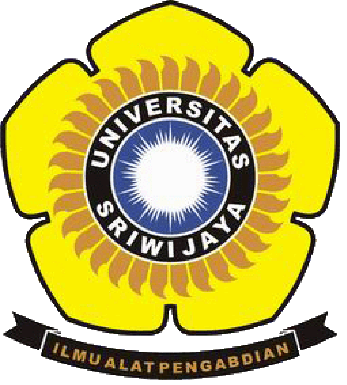 OLEH :Ulan Purnama Sari09011181320003SISTEM KOMPUTERFAKULTAS KOMPUTERUNIVERSITAS SRIWIJAYAReconnaissanceReconnaissance adalah suatu tahap persiapan dimana hacker atau pihak yang akan melakukan “serangan” berusaha mencari informasi sebanyak-banyaknya mengenai target atau sasaran sistem yang ingin diserang sebelum rangkaian proses penyerangan dilaksanakan.Daftar IP addres yang aktif :45.116.91.1176.74.176.187103.49.221.211139.255.61.211182.253.238.100Cinema21.netwww.cinemaxxtheater.comxxi.coSitus Lazada.co.idIp address nya 45.116.91.1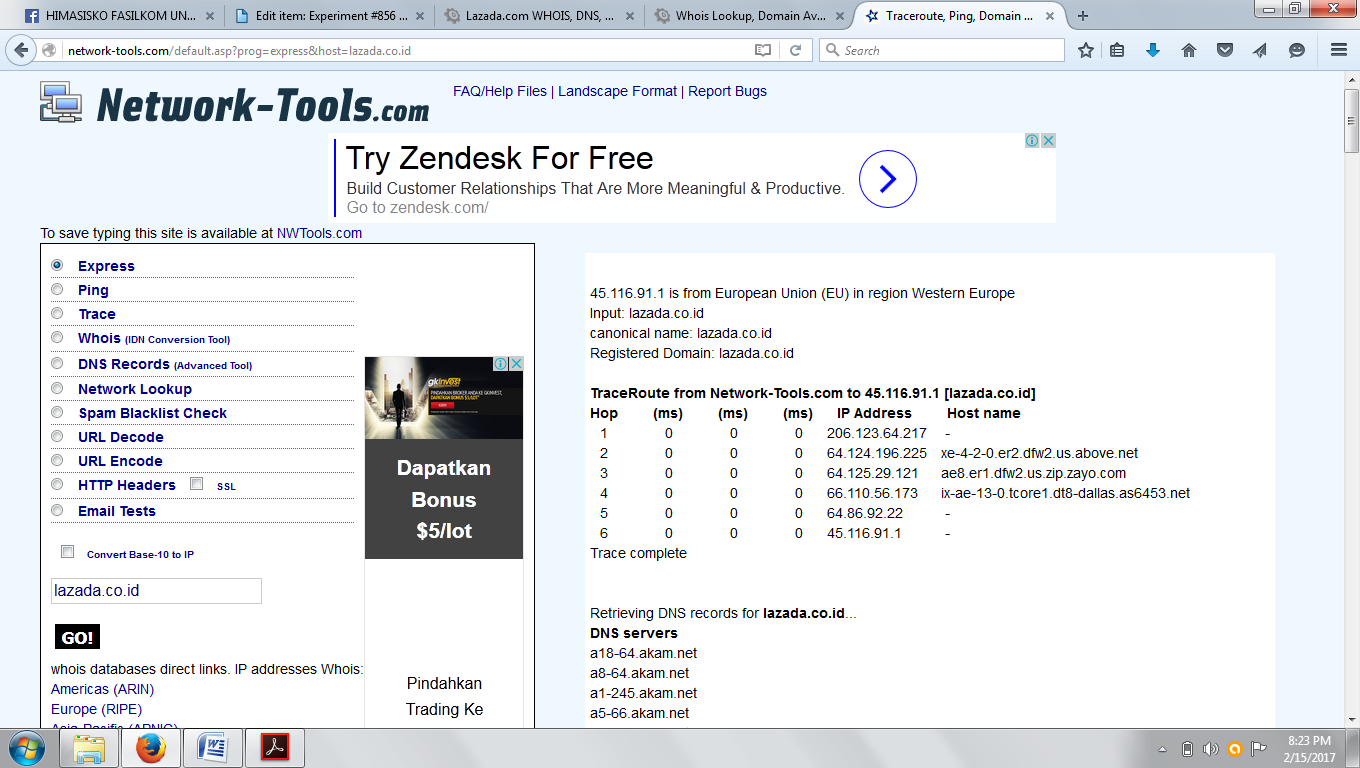 	Situs lazada mempunyai 6 Hop yang dilalui.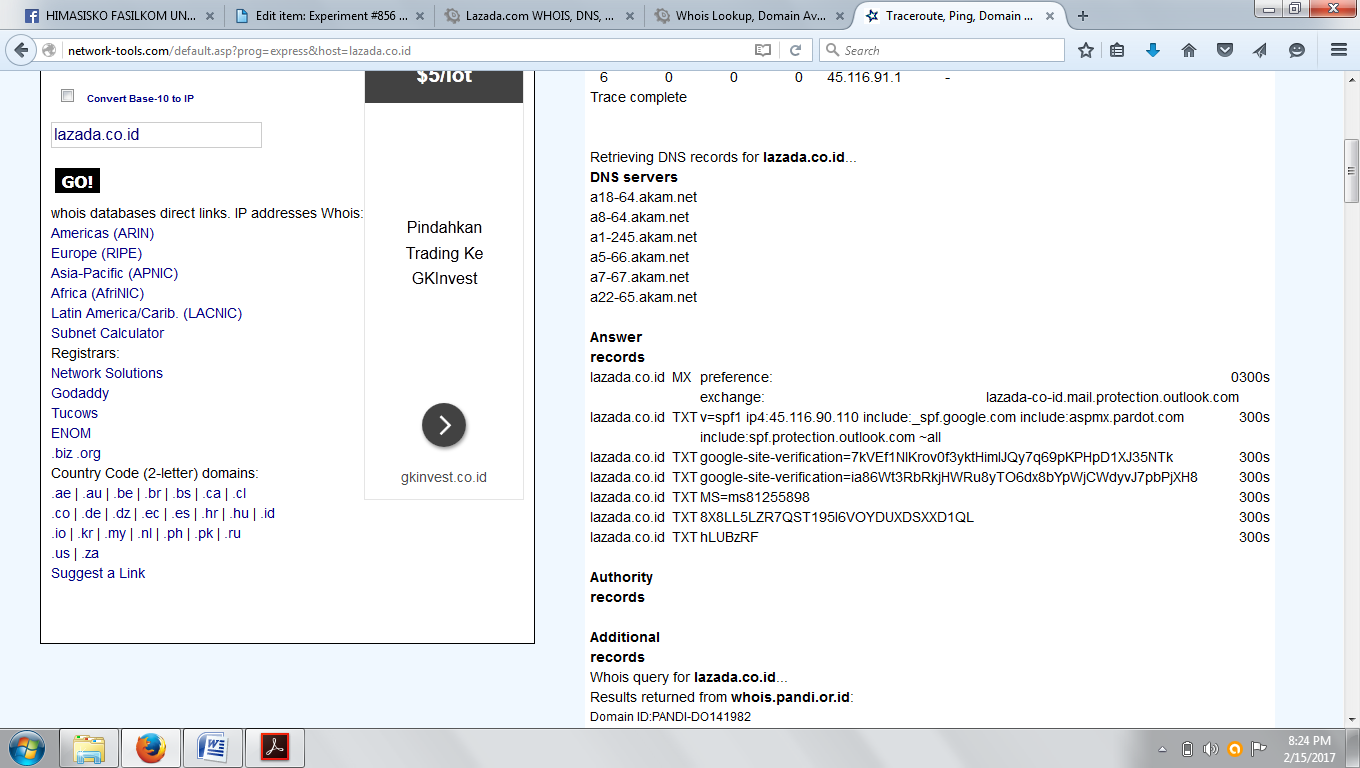 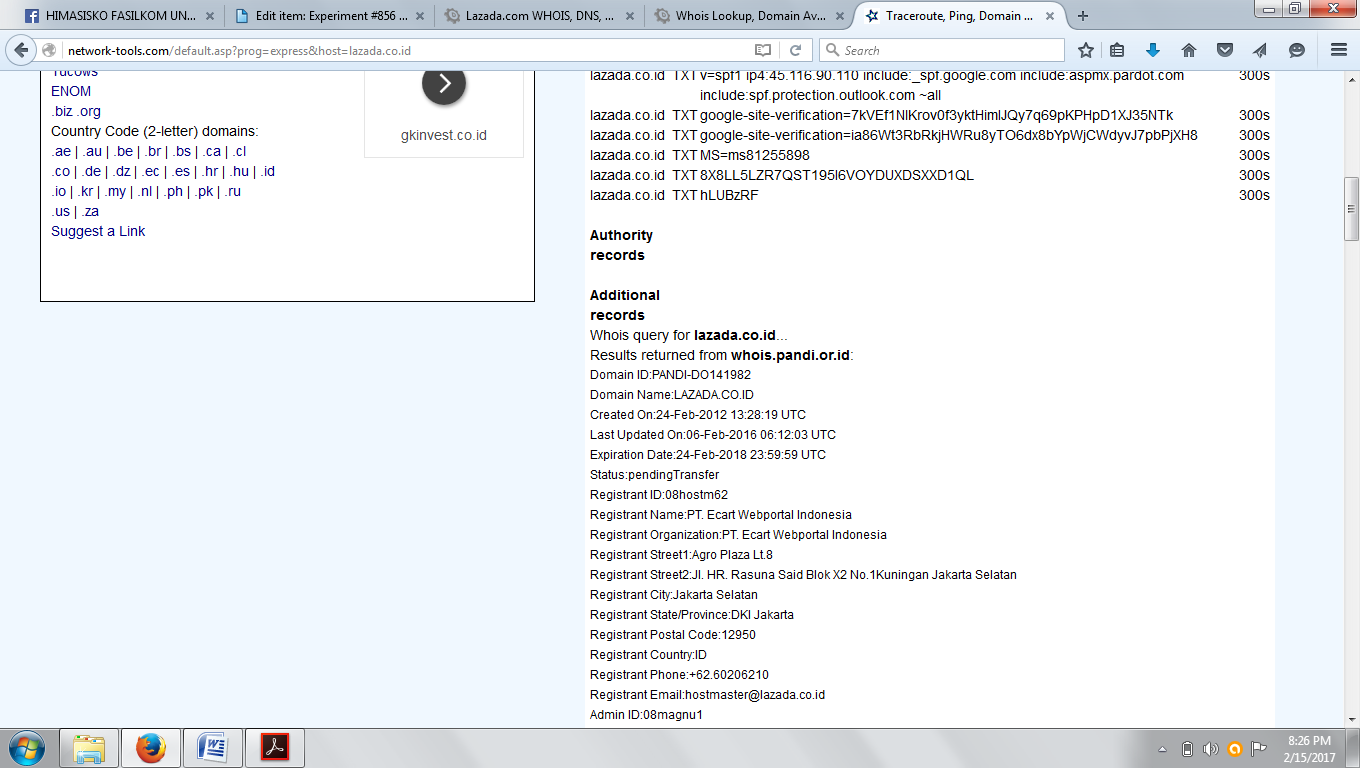 	Domain id : Pandi	Admin email : magnus.ekbom@lazada.co.idsitus dipilih www.telkom.com 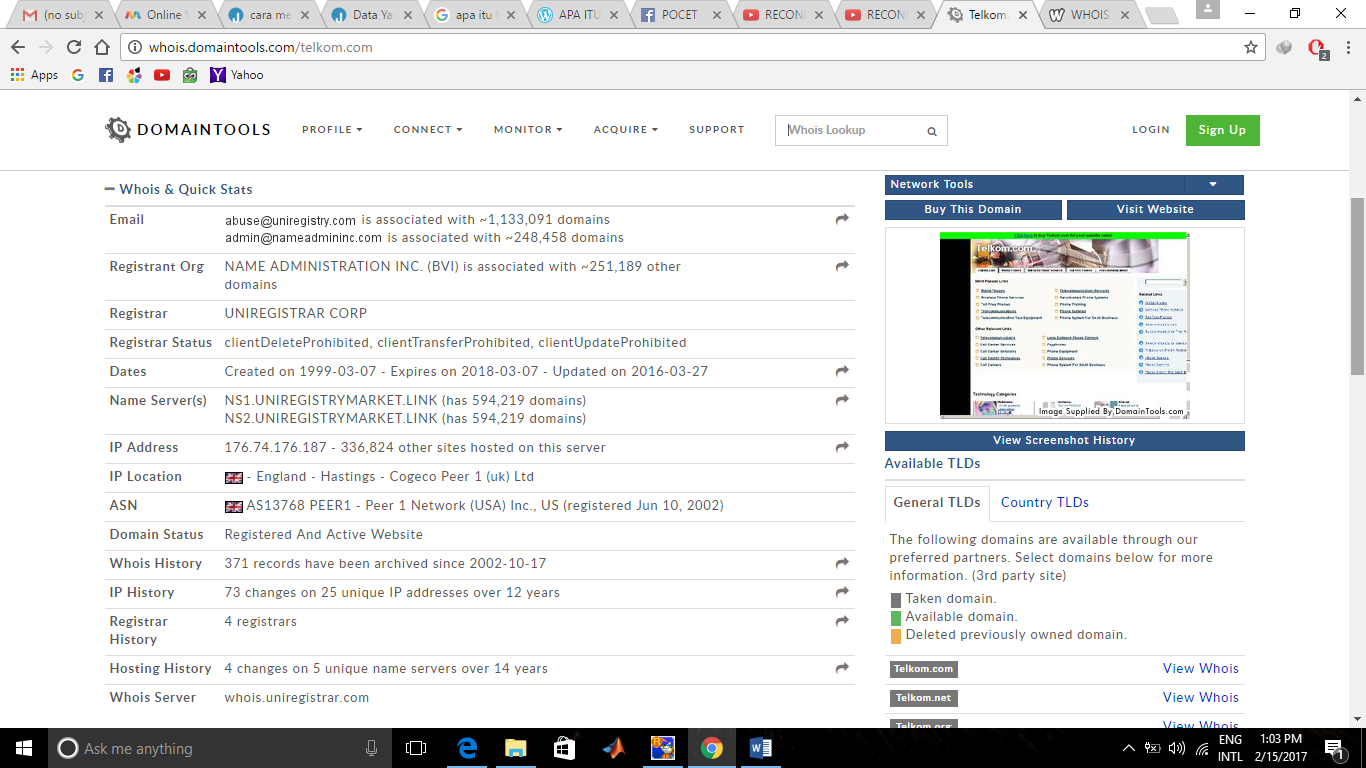 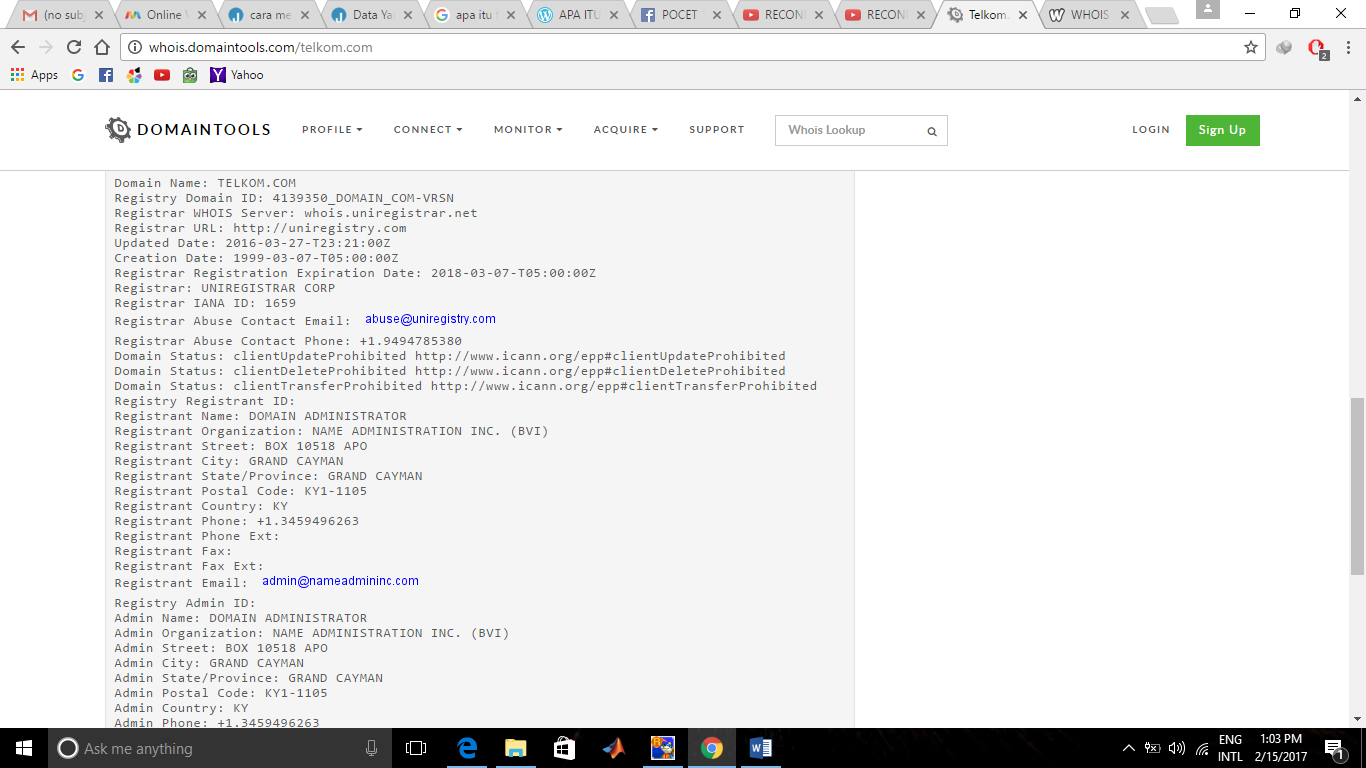 Analisa dari gambar diatas menggunakan website www.whois.domaintools.com  dari website kita bisa mendapatkan info tentang situs tersebut.IP Addressnya176.74.176.187Registrant org = Name administration Inc (BVI)Contact email : abuse@uniregistry.com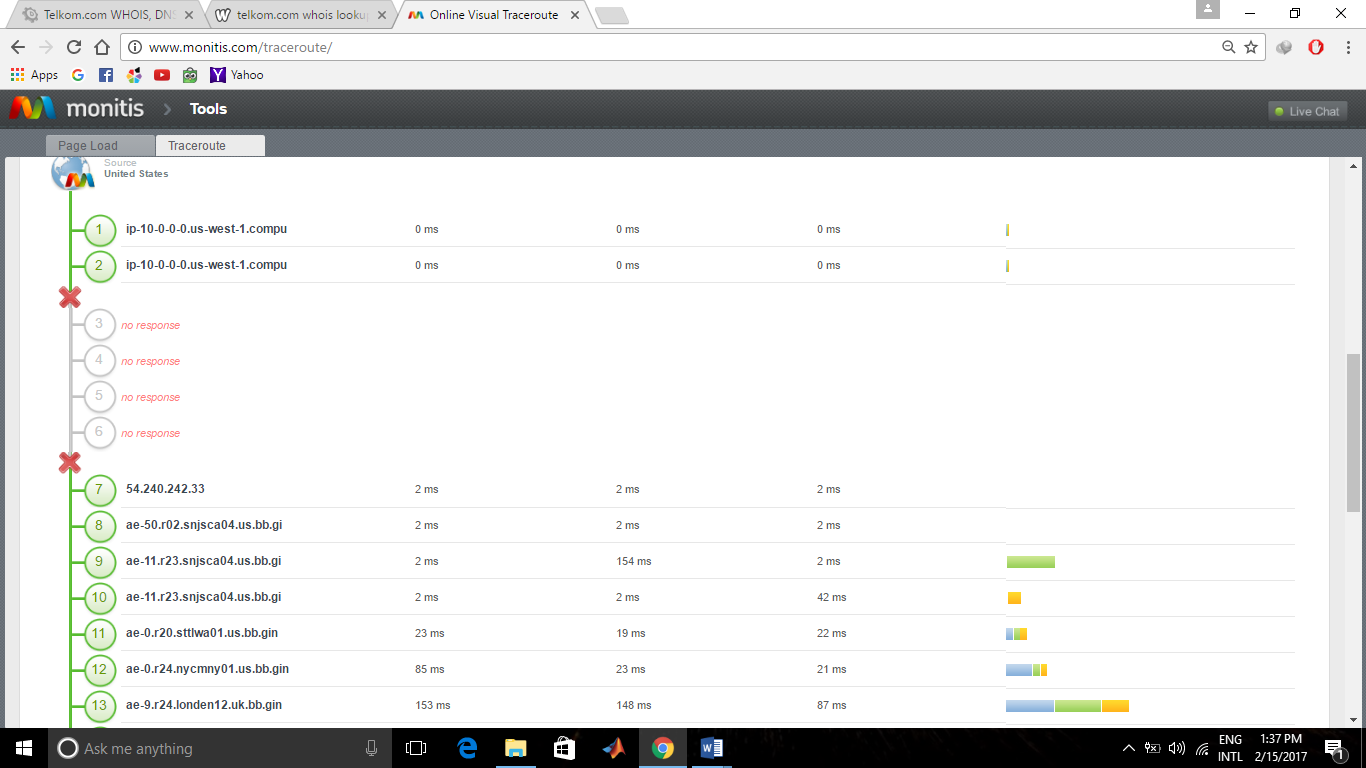 				Gambar 1 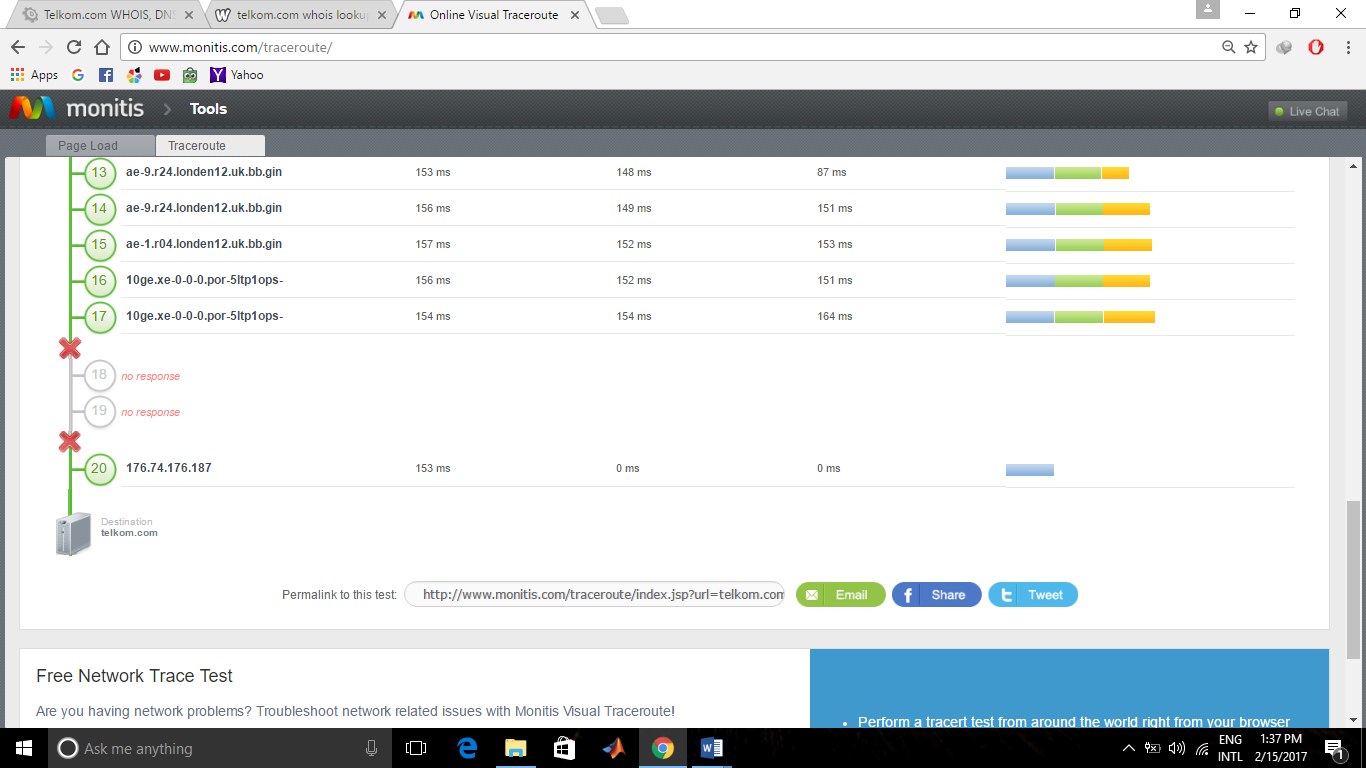 				Gambar 2Pada gambar 1 dan gambar 2, dapat diketahui bahwa terjadinya 20 hop untuk mencapai host telkom tetapi pada hop ke (3,4,5,6,18,19) tidak mendapatkan respom / no response.Analisa situs yang dituju tadi dengan menggunakan www.archive.org, telusuri dan analisa bagaimana struktur web tersebut.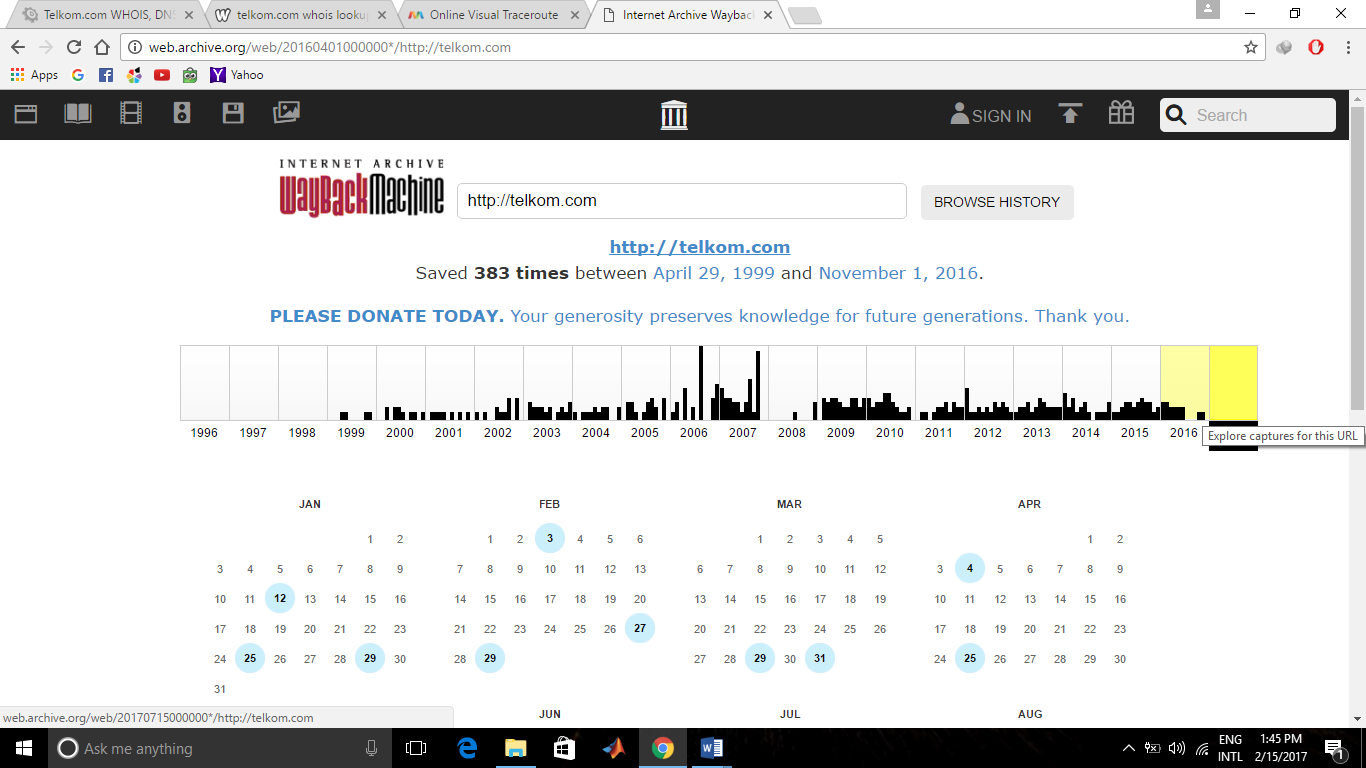 Situs KaskusTelusuri dan analisa tampilan web dari awal dibuat sampai dengan sekarang, serta bagaimana struktur web tersebut menggunakan www.archive.org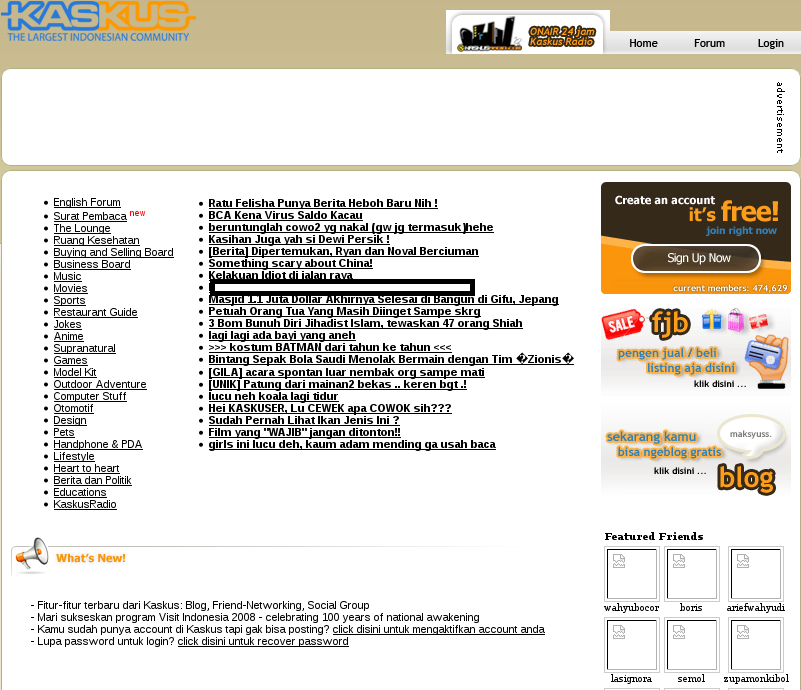 Gambar 1: Situs kaskus.co.id pada tanggal 30 Juli 2008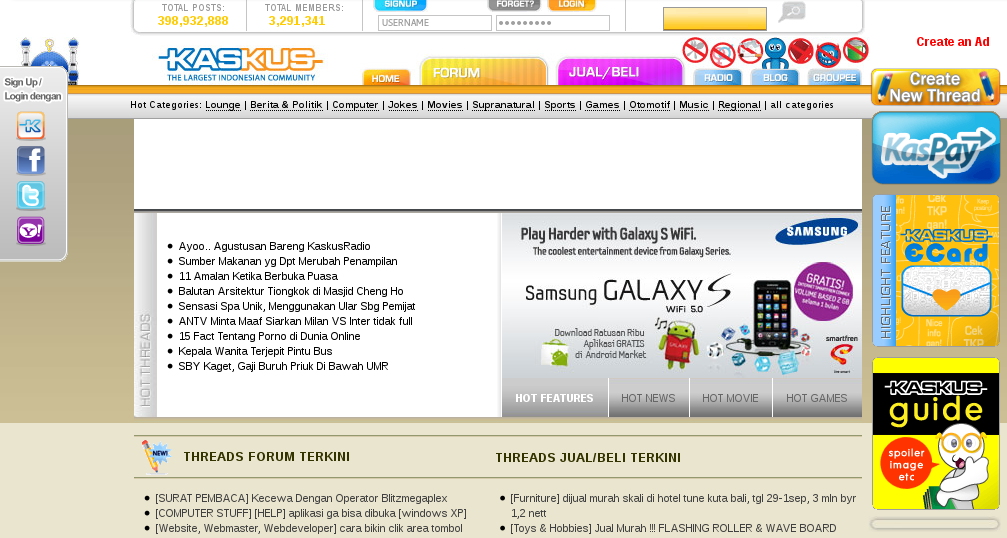 Gambar 2: Situs kaskus.co.id pada tanggal 7 Agustus 2011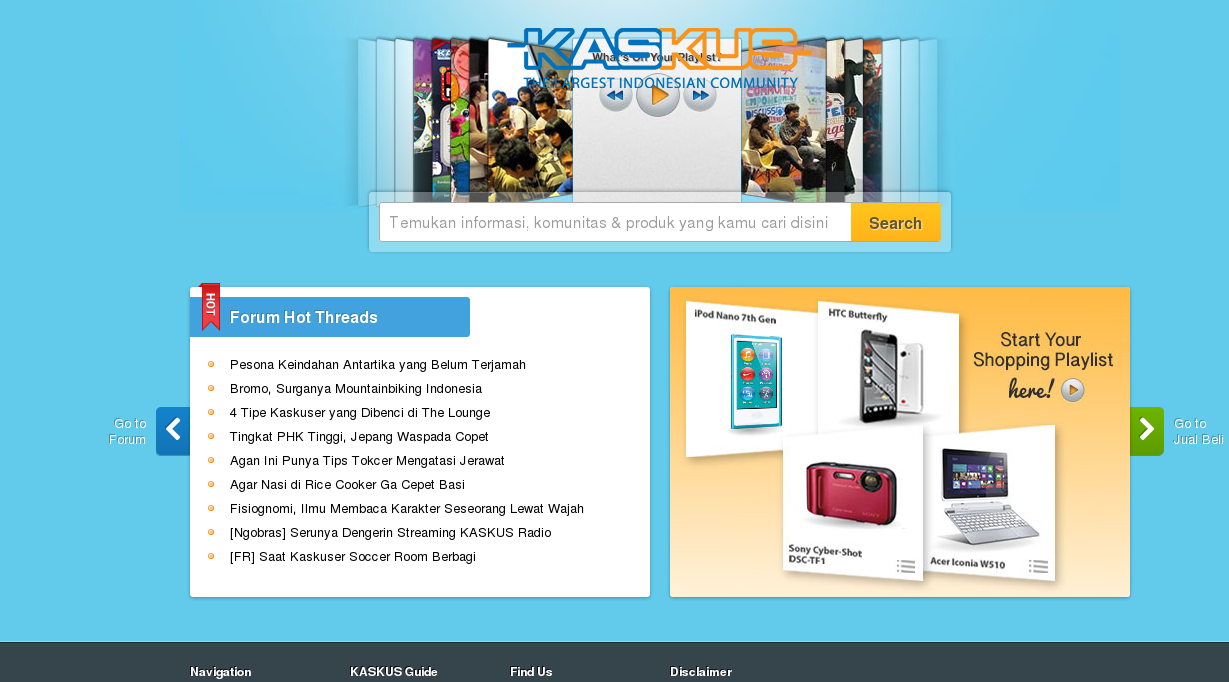 Gambar 3: Situs kaskus.co.id pada tanggal 30 Maret 2013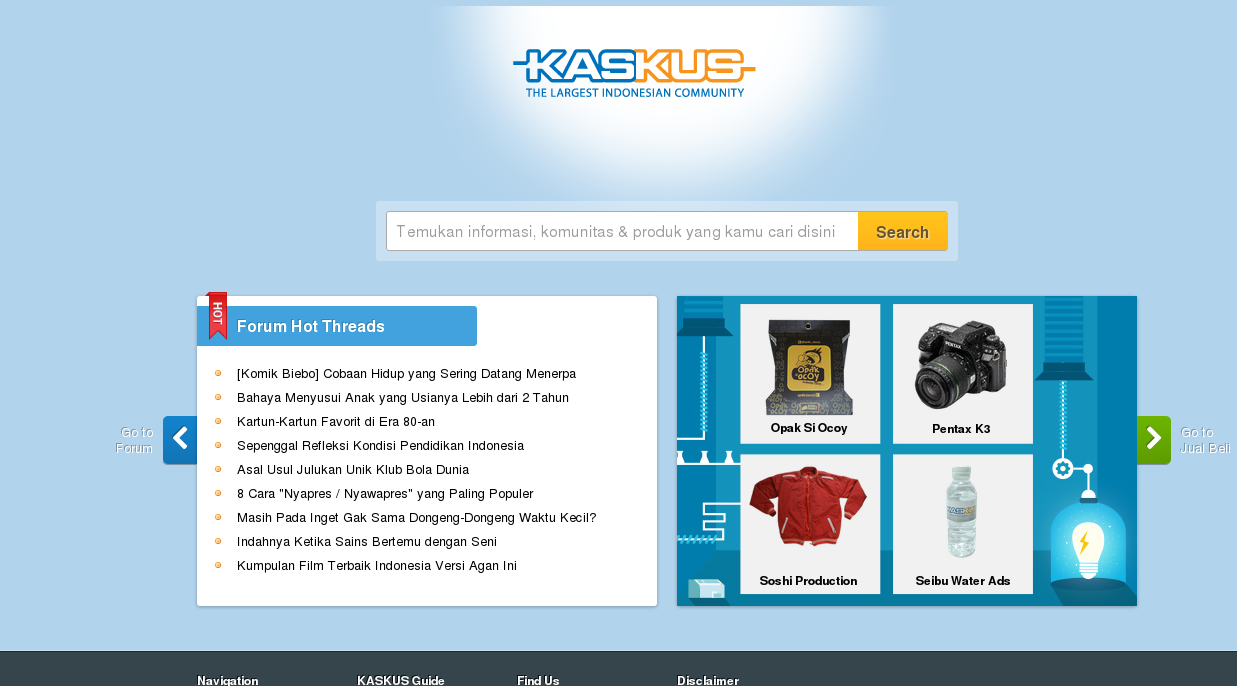 Gambar 4: Situs kaskus.co.id pada tanggal 30 Maret 2014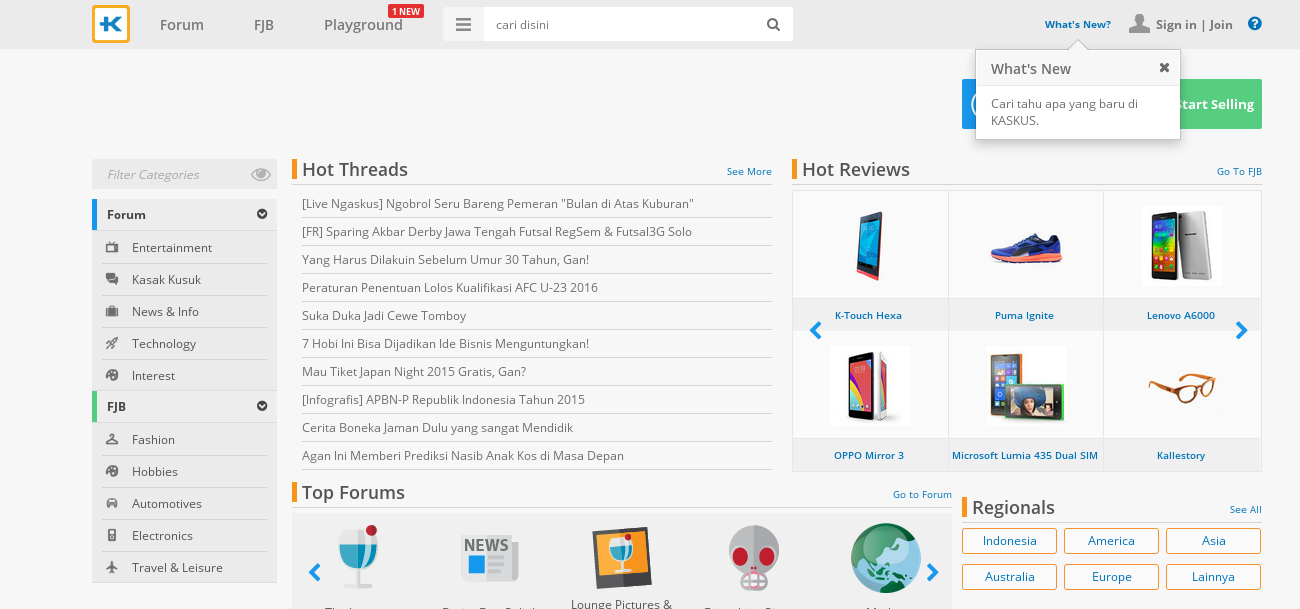 Gambar 5: Situs kaskus.co.id pada tanggal 30 Maret 2015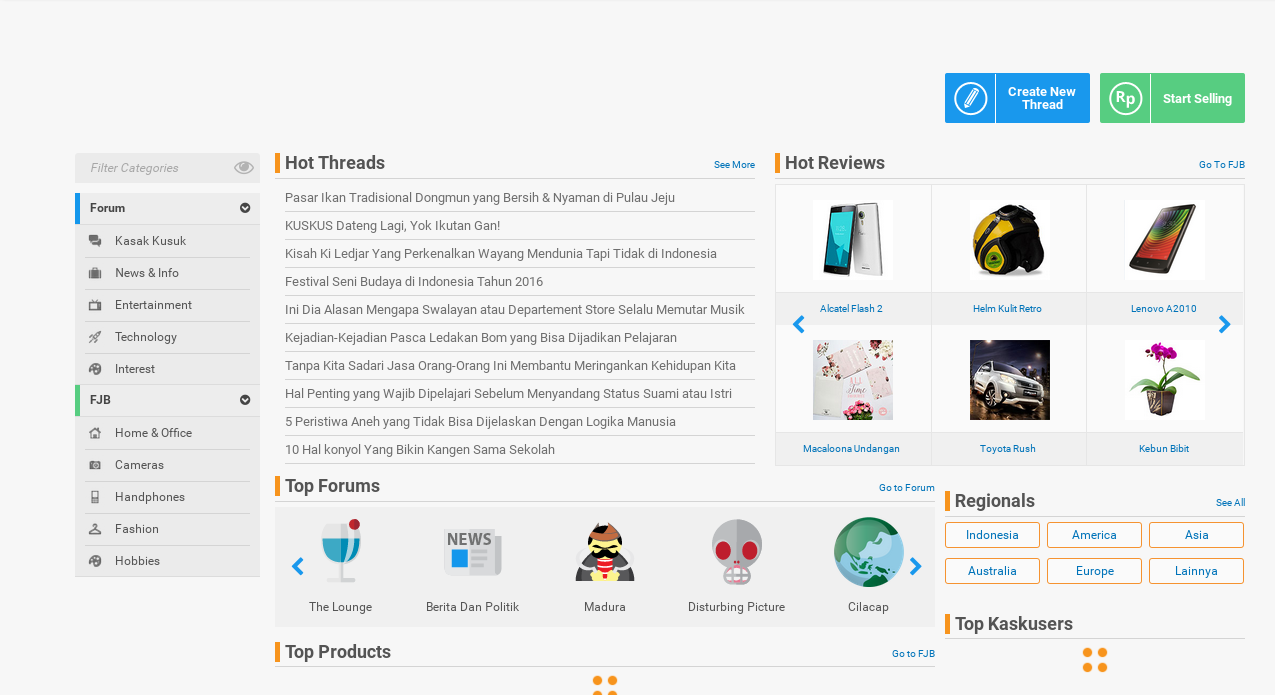 Gambar 6: Situs kaskus.co.id pada tanggal 15 Januari 2016.Pada gambar 1 sampai dengan gambar 6, dapat dilihat bahwa terjadi perubahan letak header Kaskus setiap tahunnya. Awalnya, situs Kaskus tersebut menggunakan domain .us, tetapi karena adanya gangguan pada DNS, tanggal 27 Mei 2012 domain kaskus berubah menjadi .co.id dan .com.  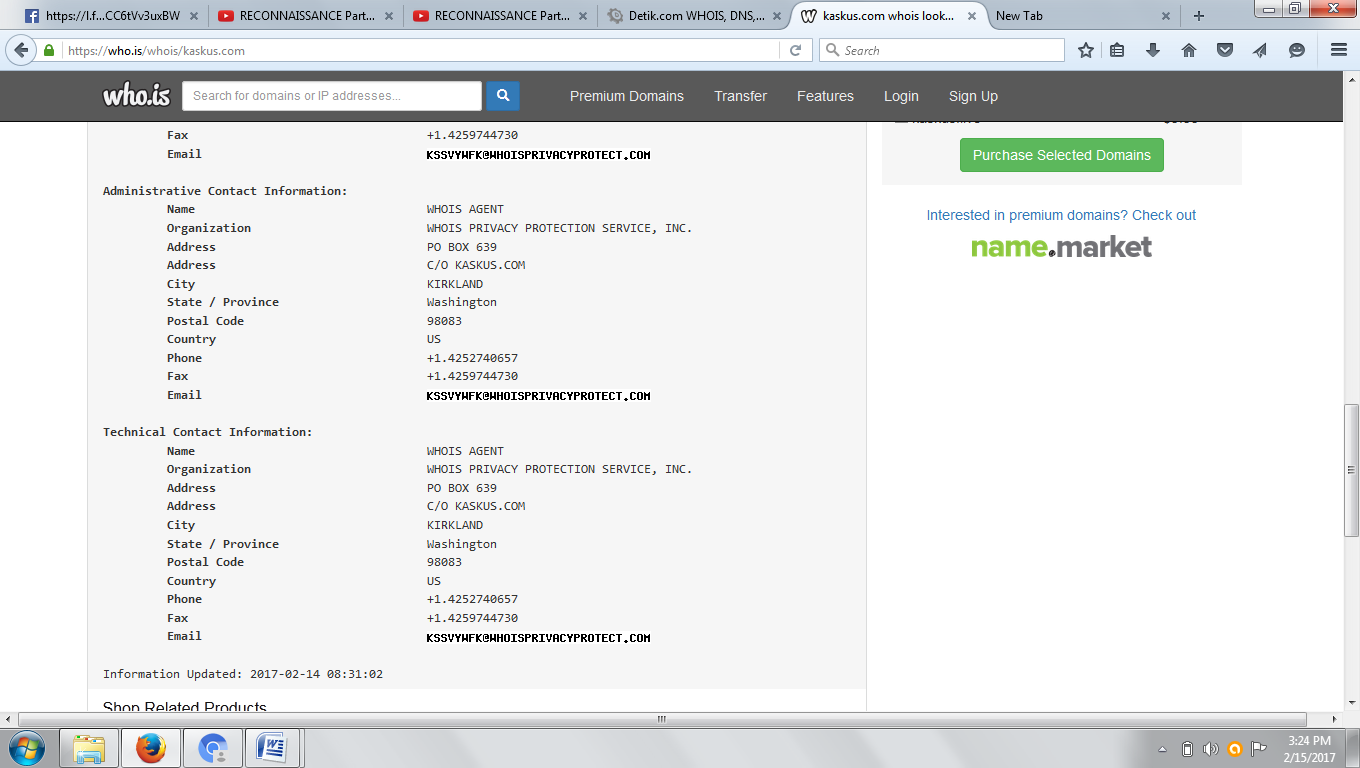 Gambar 1Gambar 2Bisa di liat digambar 1 memberitahu informasi tentang administrative contact information ada nama, contact phone, email dll. Pada gambar 2 memberitahu tentang tehnical contact information, dan ada information updated pada tanggal 14 Februari2017 pada pukul 08:31:02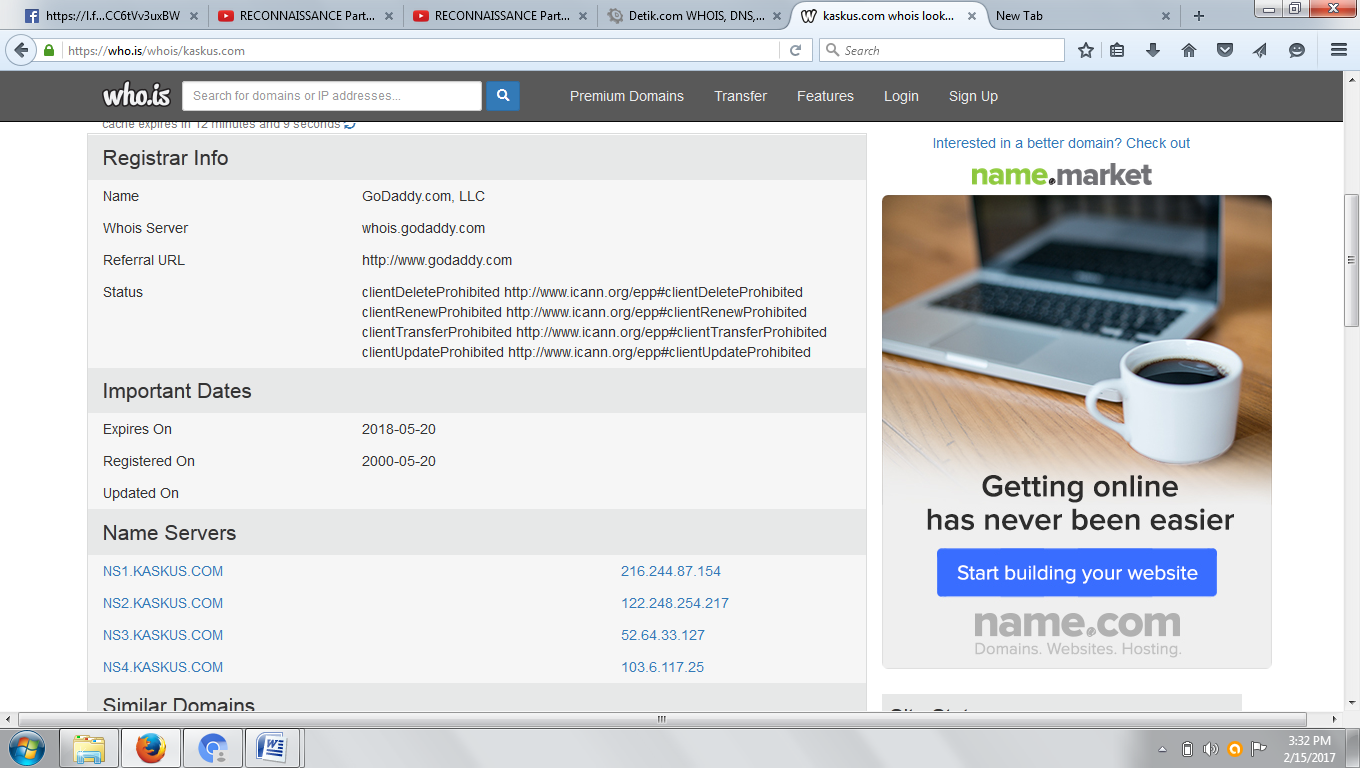   Terdapat 4 name servers dari situs kaskus.com dan memiliki IP Address yang berbeda – beda.